Professora: LílianProsedi/ para 1 anoAtividade semana de 18 a 22 de maioLíngua portuguesa Nessa semana nossa atividade continua sobre a alimentação saudável, hoje a professora traz pra vocês uma trilha saudável  Vocês precisaram imprimir a trilha.Em seguida colar ela em um papel mais grosso, cartolina, um pedaço de caixa de calcado, qualquer coisa que deixe melhor pra jogar.Precisaram também de um dado, quem já tem um dado de algum outro jogo pode utilizar o mesmo. E quem não tem vou deixar o modelo logo abaixo.Pra quem não tem o dado também seria bom colar ele em um papel mais grosso também, mas não muito porque fica ruim pra dobrar depois. Caso não tenha faz somente com a folha de oficio, mas exige mais cuidado de manuseio.Para jogar a trilha é necessário no mínimo duas pessoas, use com marcador tampinha de garrafa pet de cores diferentes, ou pedacinhos e EVA cortados em círculo.Coloca os marcadores no início, e um joga o dado e no número que cair conta as casinhas e vai, lê com atenção o que diz e faz. Ganha o jogo quem chegar primeiro na chegada. Boa sorte.Para finalizarmos a atividade escolha dois alimentos ali da trilha que você goste e crie duas frases bem legal pra professora. Essas frases registrem em folha de oficio e pode ler elas pra professora em vídeo vão adorar ver vocês lendo as frases. Segue abaixo então a trilha e o modelo de dado Registrem o jogo, e guardem suas atividades quando retornarmos a professora vai recolher elas.Tenham uma boa semana.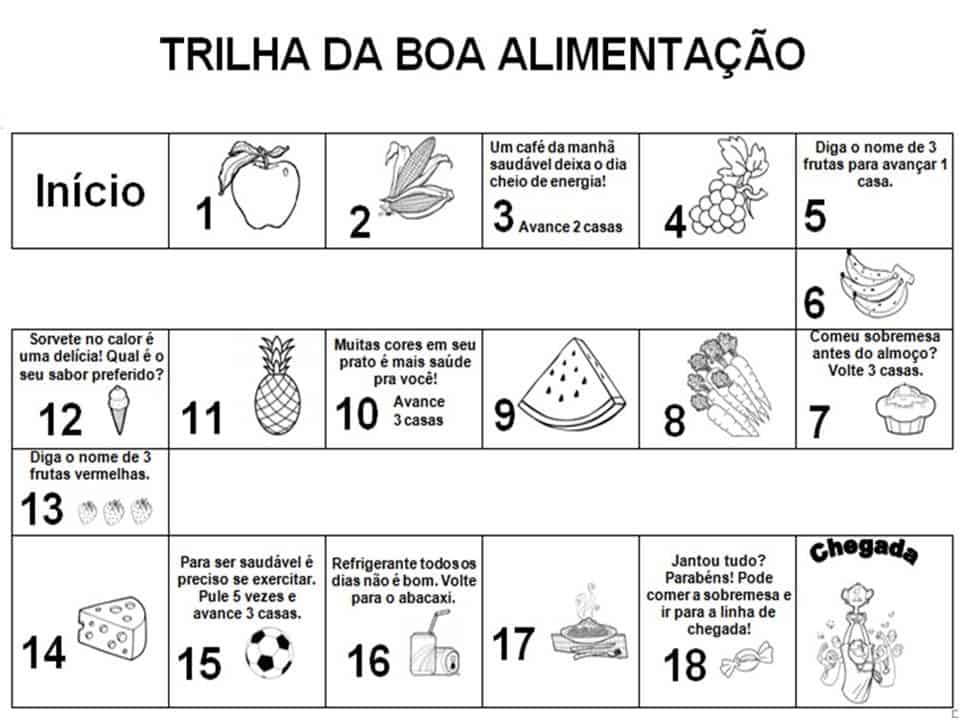 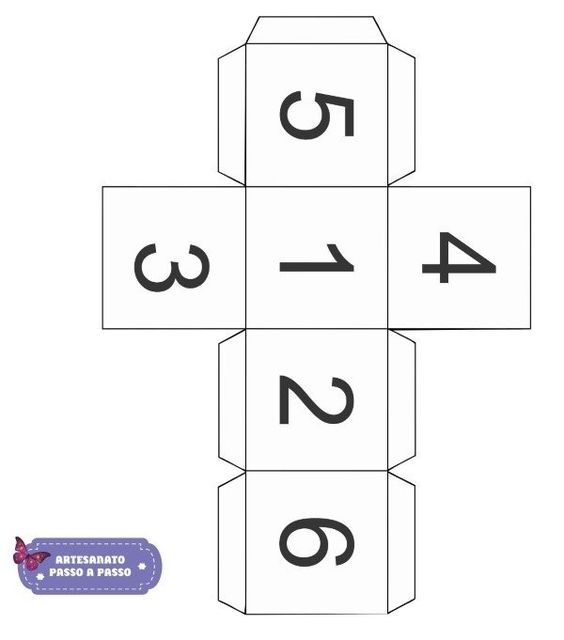 